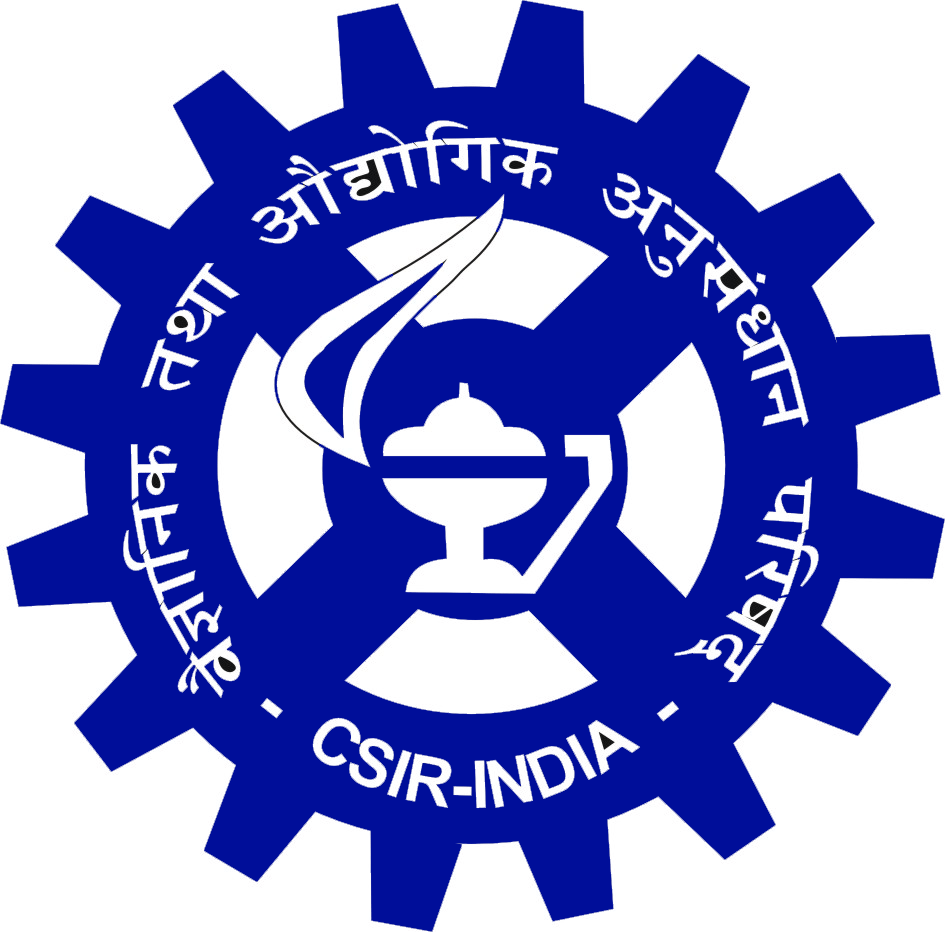 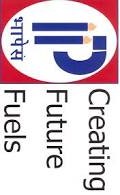 NOTICERef. 01(02)/Admin/Bill Dated 29 March 2019. The last dates of tender proceedings have been postponed due to technical reasons.  The revised dates, terms and conditions for submission of NIT will be published later in News paper as well as CSIR-IIP website. Tenderers who have already applied are requested to go through the revised NIT’s and may also apply afresh in view of reviewed terms and conditions.Drawing and Disbursing Officer फ़ैक्स/Fax. +91 – 0135 2660202-203            वेबसाईटWebsite: www.iip.res.in               EPABX: 0135-2525722, 737 & 738